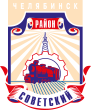 СОВЕТ депутатов советского района
второго созыва454091, г. Челябинск, ул. Орджоникидзе 27А. (351) 237-98-82. E-mail: sovsovet@mail.ru28.11.2023		44/5Р Е Ш Е Н И ЕВ соответствии с Федеральными законами от 6 октября 2003 года № 131-ФЗ  «Об общих принципах организации местного самоуправления в Российской Федерации», от 2 марта 2007 года № 25-ФЗ «О муниципальной службе в Российской Федерации», от 25 декабря 2008 года № 273-ФЗ «О противодействии коррупции», Указом Президента Российской Федерации от 18 мая 2009 года № 559                                «О представлении гражданами, претендующими на замещение должностей федеральной государственной службы, и федеральными государственными служащими сведений о доходах, об имуществе и обязательствах имущественного характера», Постановлением Губернатора Челябинской области от 27 июля 2009 года № 186 «О представлении гражданами, претендующими на замещение должностей государственной гражданской службы Челябинской области, и государственными гражданскими служащими Челябинской области сведений о доходах, об имуществе и обязательствах имущественного характера», Уставом Советского района города ЧелябинскаСовет депутатов Советского района второго созываР Е Ш А Е Т:1. Утвердить Положение о представлении сведений о доходах, об имуществе и обязательствах имущественного характера гражданами, претендующими на замещение должностей муниципальной службы в органах местного самоуправления Советского района города Челябинска, и муниципальными служащими, замещающими должности муниципальной службы в органах местного самоуправления Советского района города Челябинска (приложение).2. Признать утратившими силу решения Совета депутатов Советского района:1) от 27.09.2017 № 36/5 «Об утверждении Положения о представлении сведений о доходах, об имуществе и обязательствах имущественного характера гражданами, претендующими на замещение должностей муниципальной службы в органах местного самоуправления Советского района города Челябинска, и муниципальными служащими, замещающими должности муниципальной службы в органах местного самоуправления Советского района города Челябинска»;2) от 28.04.2020 № 7/3 «О внесении изменений в решение Совета депутатов Советского района от 26.09.2017 № 36/5 «Об утверждении Положения о представлении сведений о доходах, об имуществе и обязательствах имущественного характера гражданами, претендующими на замещение должностей муниципальной службы в органах местного самоуправления Советского района города Челябинска, и муниципальными служащими, замещающими должности муниципальной службы в органах местного самоуправления Советского района города Челябинска».	3. Внести настоящее решение в раздел 1 «Органы и должностные лица местного самоуправления, муниципальная служба» нормативной правовой базы местного самоуправления Советского района.4. Ответственность за исполнение настоящего решения возложить на  Главу Советского района В.Е. Макарова и Председателя Совета депутатов Советского района С.В. Найденова.5. Контроль исполнения настоящего решения поручить председателю постоянной комиссии Совета депутатов Советского района по местному самоуправления, регламенту и этике  А.Д. Сидорову.6. Настоящее решение вступает в силу со дня его подписания, и подлежит  официальному опубликованию.7. Начальнику организационного отдела Совета депутатов Советского района А. А. Дьячкову, опубликовать решение Совета депутатов Советского района                   «Об утверждении Положения  о представлении сведений о доходах, об имуществе и обязательствах имущественного характера гражданами, претендующими на замещение должностей муниципальной службы в органах местного самоуправления Советского района города Челябинска, и муниципальными служащими, замещающими должности муниципальной службы в органах местного самоуправления Советского района города Челябинска» в информационно-телекоммуникационной сети «Интернет» на официальном сайте администрации Советского района города Челябинска (www.sovadm74.ru) в разделе: Совет депутатов. Председатель Совета депутатовСоветского района								            С.В. НайденовГлава Советского района							             В.Е. Макаров «Об утверждении Положения  о представлении сведений о доходах, об имуществе и обязательствах имущественного характера гражданами, претендующими на замещение должностей муниципальной службы в органах местного самоуправления Советского района города Челябинска, и муниципальными служащими, замещающими должности муниципальной службы в органах местного самоуправления Советского района города Челябинска»